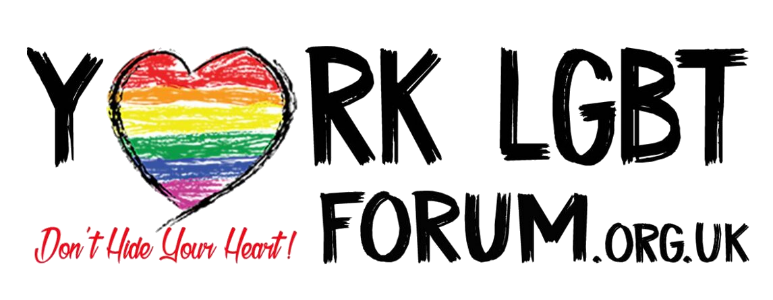 Charity Number: 1162234PolicyThis policy sets out the procedure when a complaint is made against the York LGBT Forum.ScopeThis policy applies to all York LGBT Forum’s Trustees, individuals leading projects and workstreams, volunteers, freelance workers and their subcontractors, full members, associate members, corporate members and service users.ProcedureIf a complaint is made against the York LGBT Forum it will be passed to the Chair(s) to address. If the Chair(s) believes it necessary and no Trustees are involved, the Chair(s) may consult with the Trustees in relation to the complaint.If the complaint is about the Chair(s) it will be passed to the Trustees for action.If the complaint is about the Chair(s) and one or more of the Trustees, it will be passed to a Trustee who is not implicated for action.The complaint will be acknowledged, and the complainant will be given an indication of how long will be required for investigation and a response.If the complaint is made orally, the complainant will be asked to put the complaint in writing. If necessary, assistance will be provided.The Chair(s) and/or Trustees, as applicable, may decide to meet with the complainant to discuss the complaint.Once the complaint has been responded to the Chair(s) will inform the Trustees of the outcome.If the complaint is anonymous the Chair(s) will determine, in consultation with the Trustees if required, what action, if any, should be taken. If the complaint is about a member, service user or other group attendee, the relevant facilitator and/or project lead will note the complaint and take action in consultation with the Chair(s). Policy Name: Complaints ProcedureDate Last Reviewed:January 2022Approved by:Board of TrusteesDate Approved:January 2022Date for Next Review:January 2023